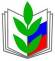 ПРОФСОЮЗ  РАБОТНИКОВ НАРОДНОГО ОБРАЗОВАНИЯ РОССИИПОЛЕВСКАЯ  ГОРОДСКАЯ  ОРГАНИЗАЦИЯ  ПРОФСОЮЗАИНФОРМАЦИОННЫЙ ВЫПУСК ( 30 апреля 2021)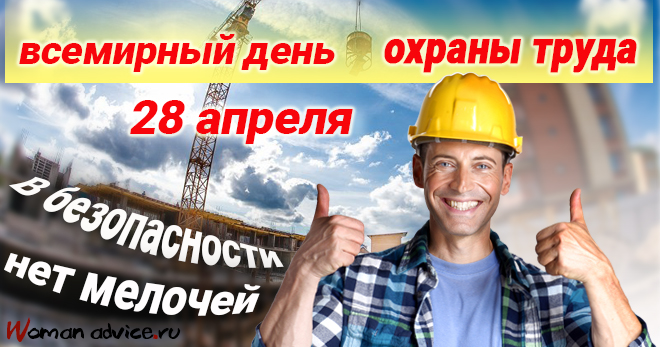        Всемирный день охраны труда ежегодно отмечается 28 апреля. Ежегодно праздник посвящается различным темам, связанным с охраной труда. Девизы и лозунги праздника каждый год меняются, все они связаны с обеспечением и сохранением безопасности людей на производстве (создание безопасных рабочих мест, уменьшение количества случаев травмирования, повышение безопасности при работе с вредными веществами).  Всемирный день охраны труда направлен на  укрепление  систем охраны и безопасности труда  в  ОУ в целях повышения их устойчивости перед лицом как нынешнего, так и будущих кризисов, учитывая уроки прошлого и опыт, накопленный в сфере труда. В рамках месячника по охране труда, проводимого,  согласно  плана работы городского комитета Профсоюза проводятся мероприятия  в ОУ по охране труда, а в городской организации Конкурс «Лучший уполномоченный по охране труда -2021». В городском конкурсе приняли участие 12 образовательных учреждений. Он проходил в два этапа. По итогам финала выявлены победители и  призеры Конкурса. Согласно Положения о конкурса  - победители , призеры и  финалисты награждаются  сертификатами, цветами и премируются. Победители  конкурса :Жабреева Ольга Константиновна –уполномоченный  по охране труда МАДОУ № 63Тетеркина Елена Андреевна – уполномоченный по охране труда МАОУ Политехнический лицей № 21 «Эрудит».Призеры Конкурса :Беляева Алла Борисовна – МБДОУ № 69Криворучко Татьяна Васильевна –МБДОУ № 32Быкова Лариса Александровна – МБОУ СОШ № 17Баранникова Ольга Евгеньевна –МБОУ № 20Феденева Лариса Геннадиевна – МБОУ п. ЗюзельскийПОЗДРАВЛЯЕМ ! МОЛОДЦЫ!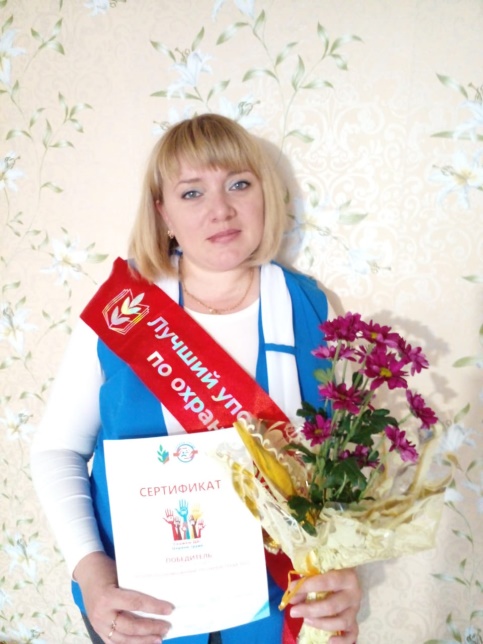 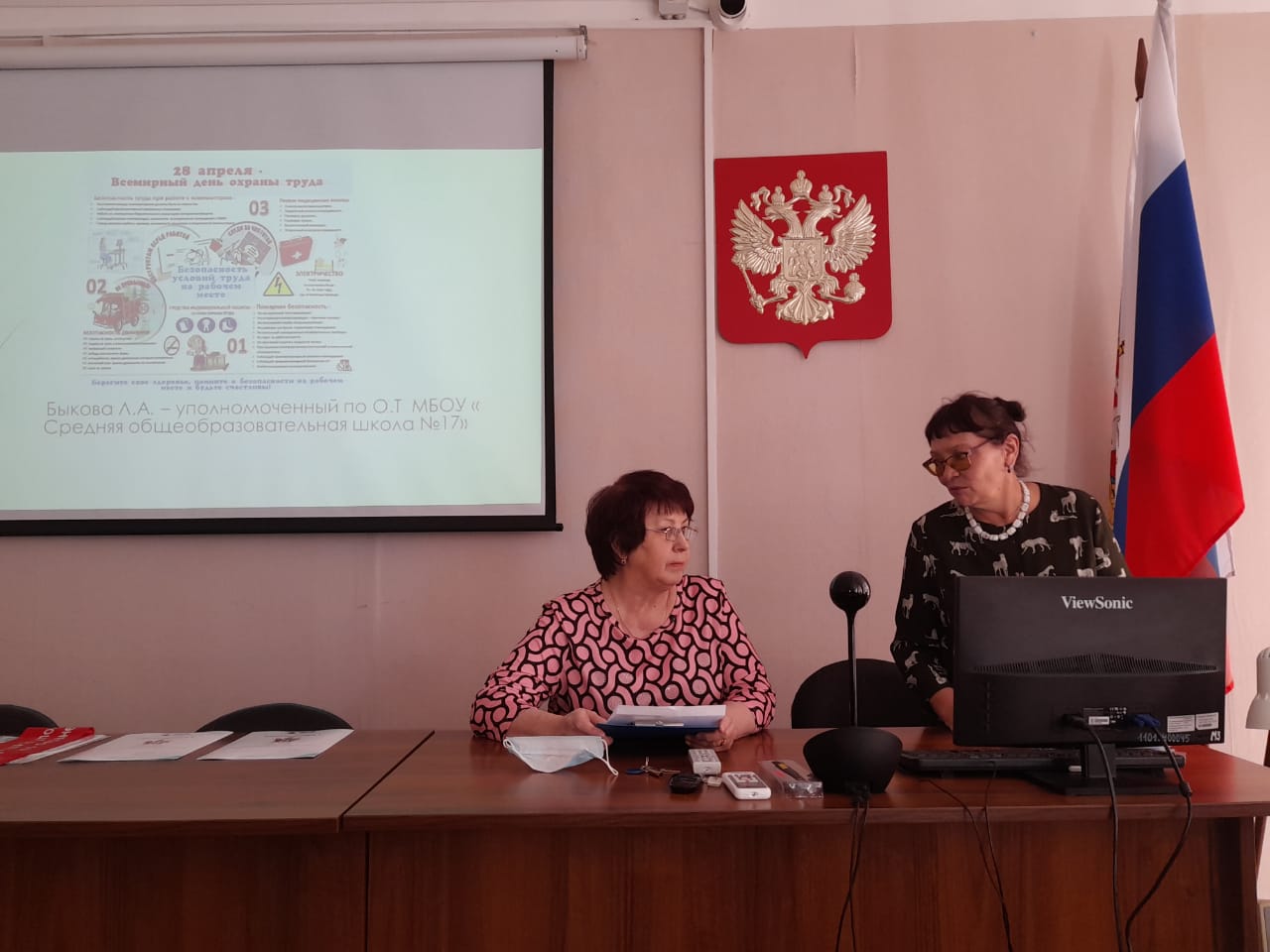 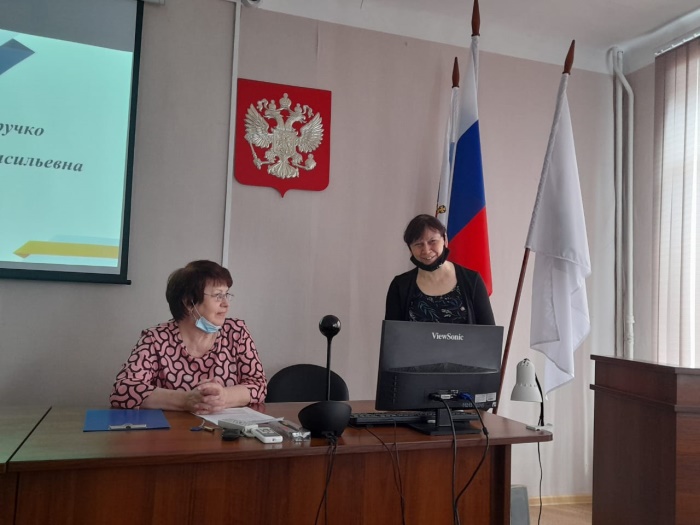 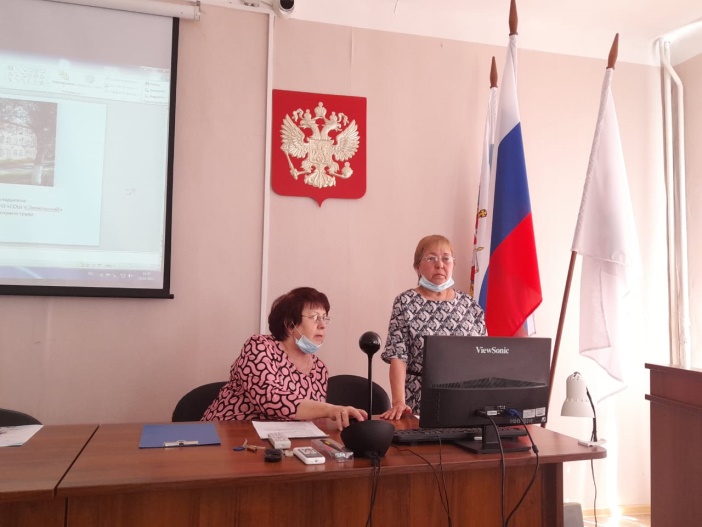 